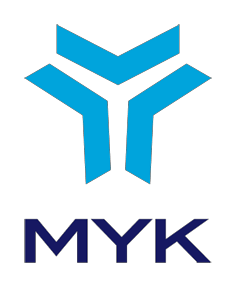 ULUSAL MESLEK STANDARDIEVSEL VE TİCARİ SOĞUTMA SİSTEMLERİ SERVİS ELEMANI SEVİYE 3REFERANS KODU / 13UMS0355-3RESMİ GAZETE TARİH-SAYI/ 29.11.2013-28836 (Mükerrer)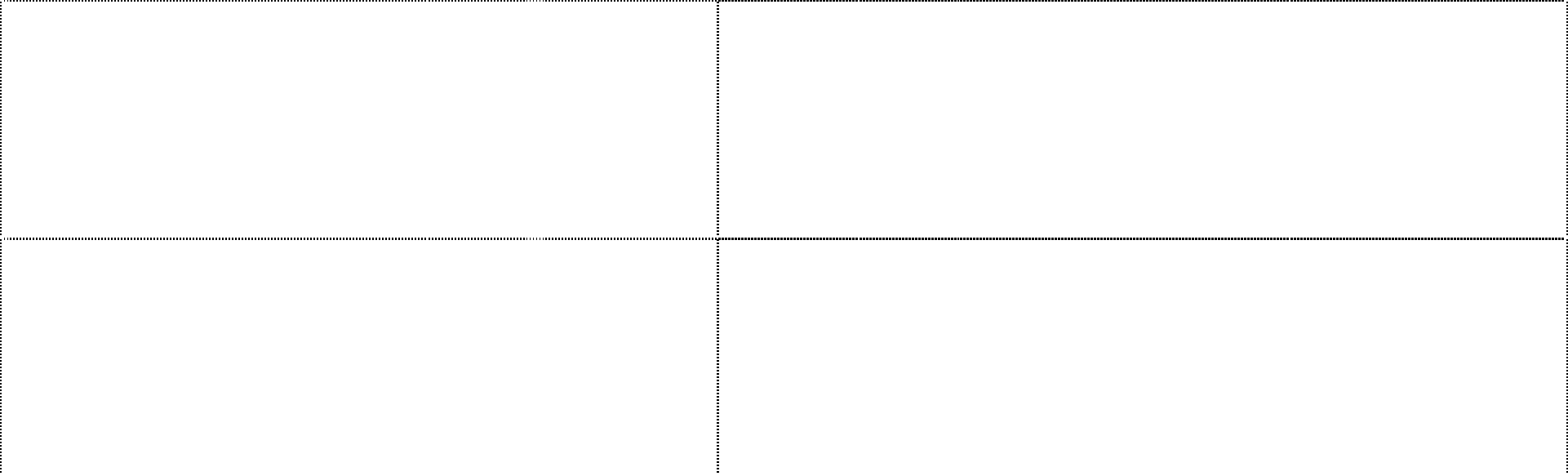 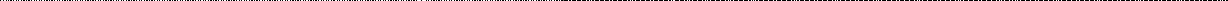 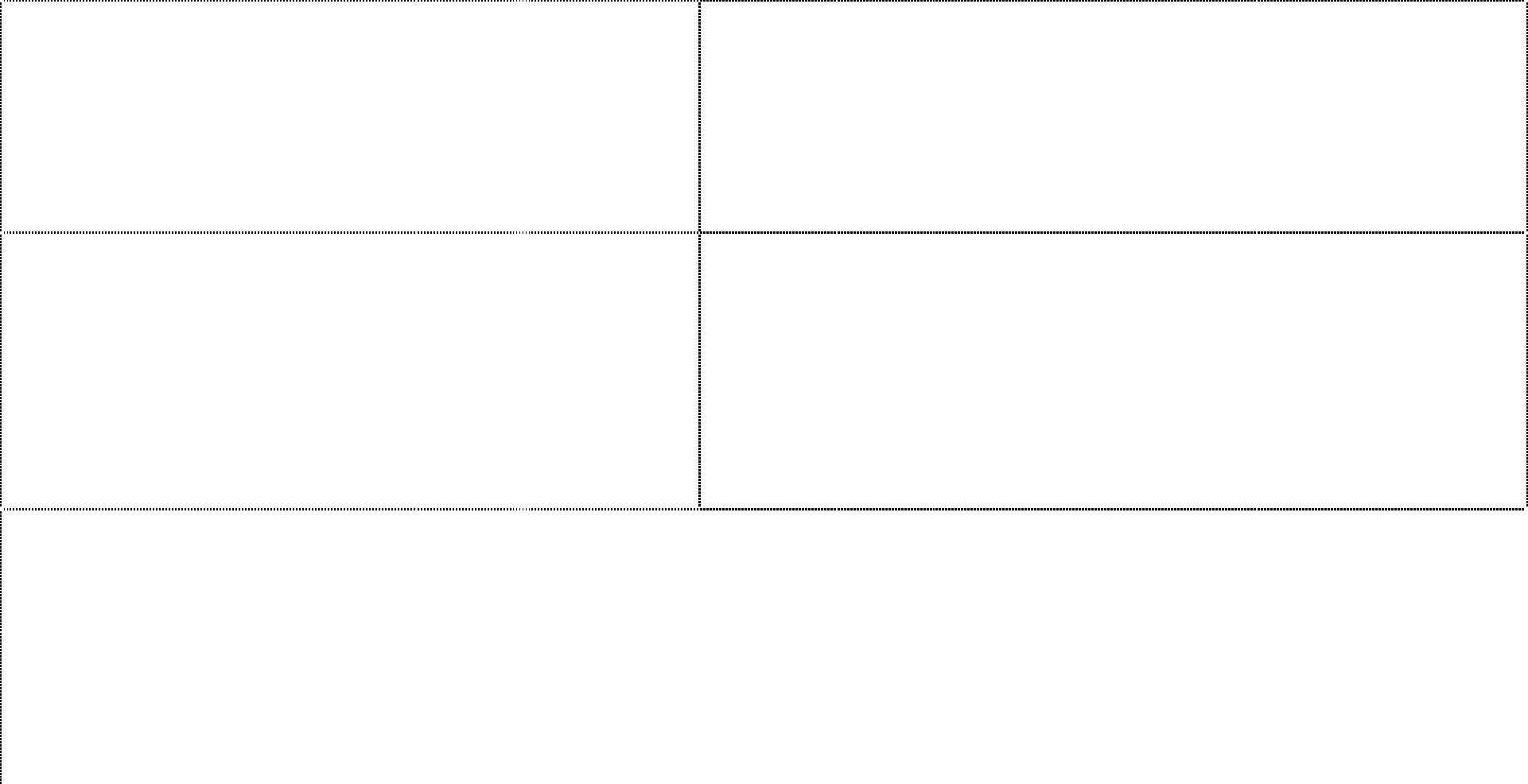 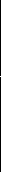 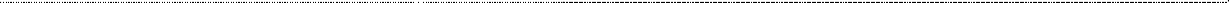 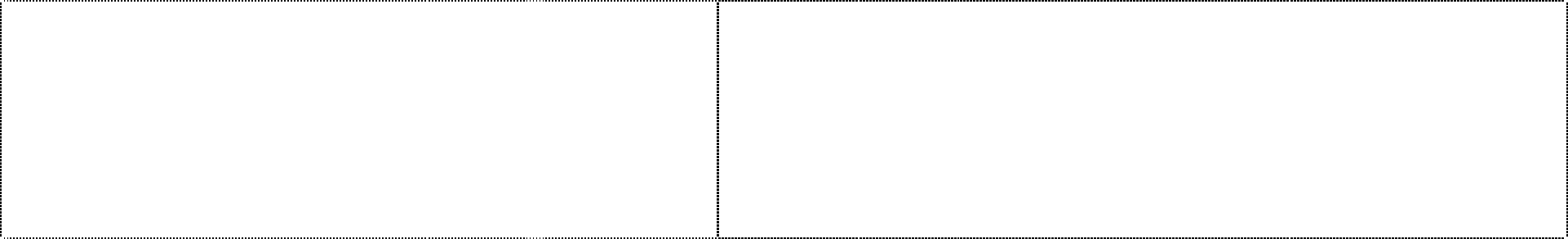 I Mesleğin yeterlilik seviyesi, sekizli (8) seviye matrisinde seviye üç (3) olarak belirlenmiştir.TERİMLER, SİMGELER VE KISALTMALARALÇAK / YÜKSEK BASINÇ HATTI: Basınç değerinin düşük olduğu emiş hattını ve basınç değerinin yüksek olduğu basma hattını,DEFROST: Karlanmayı önleme sistemini,DIŞ ÜNİTE: Klima sistemlerinin, iklimlendirme yapılacak mekânın/binanın dışarıya bakan yüzeyinde bulunan, iç ünite ile hava transferini gerçekleştiren kısmını,DRENAJ: Herhangi bir tesisat vasıtasıyla, yapıya zarar verebilecek sıvıların doğal veya yapay yollarla uzaklaştırılmasına yönelik imal edilen yapı elemanını,DRYER: Kurutucuyu,EVAPORATÖR: Düşük basınç ve sıcaklıktaki sıvı akışkanın buharlaşma gizli ısısını ortamdan çekip akışkanın gaz haline geldiği yeri,EVSEL VE TİCARİ SOĞUTMA SİSTEMİ: Paket tipi üniteleri, split cihazları ve kanallı split cihazlar ile evaporatif soğutma sistemleriyle nem alıcı-bazlı klima sistemlerinin kullanıldığı soğutma sistemini,GENLEŞME VALFİ (EKSPANSİYON VALF): Sistemde sıvı haldeki gazı buharlaştıran elemanı,HAVŞA: Vidanın, kılavuz açılmış delikten kolayca geçebilmesi için, deliğin giriş kısmına verilen konik şekli,ISCO: Uluslararası Standart Meslek Sınıflaması’nı,İÇ ÜNİTE: Klima sistemlerinin, iklimlendirme yapılacak mekânın içinde bulunan, soğutulan/ısıtılan havayı mekâna transferini gerçekleştirmekle görevli kısmını,İSG: İş Sağlığı ve Güvenliğini,KATALOG: Klima cihazlarının teknik özelliklerini ve montaj/demontaj bilgilerini ihtiva eden basılı kitapçığı,KİŞİSEL KORUYUCU DONANIM: Çalışanı, yürütülen işten kaynaklanan, sağlık ve güvenliği etkileyen bir veya birden fazla riske karşı koruyan, çalışan tarafından giyilen, takılan veya tutulan tüm alet, araç, gereç ve cihazları,KLİMA: Soğutma çevrimi kullanılarak bir ortamdan ısı çekmek, ısı vermek, fazla nemini  alıp ortama taze hava sağlamak için tasarlanmış sistem veya mekanizmayı,KONDENSER: Kızgın haldeki gazın ısısını alarak yoğunlaşmasını ve sıvı hale gelmesini sağlayan elemanı,LİKİT HATTI: Soğutucu akışkanın sıvı olduğu hattı,MANİFOLD TAKIMI: Üzerinde alçak, yüksek basınç, vakum manometresi ile hortumlardan oluşan muhtelif soğutucu akışkanlarının basınç, sıcaklık ölçümlerinin yapılabildiği ölçüm cihazını,PVC: Polivinilklorür yalıtım malzemesini,RİSK: Tehlikeli bir olayın meydana gelme olasılığı ile sonuçlarının bileşimini,SİNYALİZASYON: İç ve dış ünite arasına bağlanan kablo vasıtasıyla, uzaktan kumandadan iç üniteye gönderilen komutların dış üniteye aktarılması işlemini elektriksel olarak aktarmaya yarayan hattı,SOĞUTUCU AKIŞKAN: Belirli soğutma devrelerinde dolaşarak ve bu dolaşım sırasında belirli bir bölgede yoğuşup diğer bir bölgede buharlaşarak soğutma görevini yapan gazları,TEHLİKE: İşyerinde var olan ya da dışarıdan gelebilecek, çalışanı veya işyerini etkileyebilecek zarar veya hasar verme potansiyelini,VAKUM: Emme yolu ile akışkan tesisatından akışkan boşaltma işlemini ifade eder.İÇİNDEKİLERGİRİŞEvsel ve Ticari Soğutma Sistemleri Servis Elemanı (Seviye 3) ulusal meslek standardı 5544 sayılı Mesleki Yeterlilik Kurumu (MYK) Kanunu ile anılan Kanun uyarınca çıkartılan “Ulusal Meslek Standartlarının Hazırlanması Hakkında Yönetmelik” ve “Mesleki Yeterlilik Kurumu Sektör Komitelerinin Kuruluş, Görev, Çalışma Usul ve Esasları Hakkında Yönetmelik” hükümlerine göre MYK’nın görevlendirdiği İstanbul Ticaret Odası (İTO) tarafından hazırlanmıştır.Evsel ve Ticari Soğutma Sistemleri Servis Elemanı (Seviye 3) ulusal meslek standardı, sektördeki ilgili kurum ve kuruluşların görüşleri alınarak değerlendirilmiş, MYK Enerji Sektör Komitesi tarafından incelendikten sonra MYK Yönetim Kurulunca onaylanmıştır.MESLEK TANITIMIMeslek TanımıEvsel ve Ticari Soğutma Sistemleri Servis Elemanı (Seviye 3), tanımlanmış görev talimatlarına göre, iş sağlığı ve güvenliği ile çevre korumaya ilişkin önlemleri alarak, kalite sistemleri çerçevesinde bireysel ve ticari soğutma sistemlerinin montajını, demontajını, devreye alınmasını ve müşteriye teslim edilmesini ve bu sistemlerin basit bakım, onarım ve arıza giderme işlemlerini gerçekleştiren, mesleki gelişim faaliyetlerini yürüten nitelikli kişidirMesleğin Uluslararası Sınıflandırma Sistemlerindeki YeriISCO 08: 7127 (Havalandırma/klima ve soğutma tesisatı bakım ve onarım işlerinde çalışanlar)Sağlık, Güvenlik ve Çevre ile ilgili Düzenlemeler2872 sayılı Çevre Kanunu 4857 sayılı İş Kanunu5510 sayılı Sosyal Sigortalar ve Genel Sağlık Sigortası Kanunu 6331 sayılı İş Sağlığı ve Güvenliği KanunuBinalarda Enerji Performansı YönetmeliğiBinaların Yangından Korunması Hakkında YönetmelikÇalışanların Gürültü İle İlgili Risklerden Korunmasına Dair YönetmelikÇalışanların İş Sağlığı ve Güvenliği Eğitimlerinin Usul ve Esasları Hakkında Yönetmelik Elle Taşıma İşleri YönetmeliğiGeçici veya Belirli Süreli İşlerde İş Sağlığı ve Güvenliği Hakkında Yönetmelik Güvenlik ve Sağlık İşaretleri YönetmeliğiIsınmadan Kaynaklanan Hava Kirliliğinin Kontrolü Yönetmeliği İlkyardım Yönetmeliğiİş Ekipmanlarının Kullanımında Sağlık ve Güvenlik Şartları Yönetmeliği İş Sağlığı ve Güvenliği Hizmetleri Yönetmeliğiİş Sağlığı ve Güvenliği Risk Değerlendirmesi Yönetmeliğiİşyeri Bina ve Eklentilerinde Alınacak Sağlık ve Güvenlik Önlemlerine İlişkin Yönetmelik Kişisel Koruyucu Donanım YönetmeliğiKişisel Koruyucu Donanımların İşyerlerinde Kullanılması Hakkında YönetmelikMerkezi Isıtma ve Sıhhi Sıcak Su Sistemlerinde Isınma ve Sıhhi Sıcak Su Giderlerinin Paylaştırılmasına İlişkin YönetmelikOzon Tabakasını İncelten Maddeler İlişkin Montreal Protokolü Yapı Malzemeleri YönetmeliğiAyrıca, iş sağlığı ve güvenliği ve çevre ile ilgili yürürlükte olan kanun, tüzük, yönetmelik ve diğer mevzuata uyulması ve konu ile ilgili risk değerlendirmesi yapılması esastır.Meslek ile İlgili Diğer Mevzuat4077 sayılı Tüketicinin Korunması Hakkında Kanun5362 sayılı Esnaf ve Sanatkârlar KanunuHaftalık İş Günlerine Bölünemeyen Çalışma Süreleri Yönetmeliği İş Kanununa İlişkin Çalışma Süreleri Yönetmeliğiİş Kanununa İlişkin Fazla Çalışma ve Fazla Sürelerle Çalışma Yönetmeliği İşyeri Açma ve Çalışma Ruhsatlarına İlişkin Yönetmelikİşyeri Açma ve Çalışma Ruhsatlarına İlişkin Yönetmelikte Değişiklik Yapılmasına Dair YönetmelikYıllık Ücretli İzin YönetmeliğiAyrıca, meslek ile ilgili yürürlükte olan kanun, tüzük, yönetmelik ve diğer mevzuata uyulması esastır.Çalışma Ortamı ve KoşullarıEvsel ve Ticari Soğutma Sistemleri Servis Elemanı (Seviye 3), her türlü iklim koşullarında, kapalı ve açık mekânlarda, genellikle normal çalışma saatlerinde, tüketiciyle birebir iletişim halinde çalışır. Uzun süreli seyahatler yapabilir. Mesleğin icrası esnasında iş sağlığı ve güvenliği önlemlerinin alınmasını gerektiren kaza, yaralanma ve meslek hastalığı riskleri bulunmaktadır. Risklerin tamamen ortadan kaldırılamadığı durumlarda ise işveren tarafından sağlanan uygun kişisel koruyucu donanımı kullanarak çalışır.Mesleğe İlişkin Diğer GerekliliklerEvsel ve Ticari Soğutma Sistemleri Servis Elemanı (Seviye 3), 6331 sayılı İSG Kanunu’nun15. maddesi gereğince sağlık gözetimine tabi tutulur.MESLEK PROFİLİGörevler, İşlemler ve Başarım ÖlçütleriKullanılan Araç, Gereç ve EkipmanAnahtar takımları (alien, açık, kurbağacık, lokma takımı, tork, yıldız vb.)Anemometre (hava ölçer)Azot kitiBasınçlı yıkama makinesiBilgisayarBoru bükme ve şişirme aparatıBoru kesme makasıBüyüteçÇeşitli aydınlatma cihazları (el feneri, seyyar lambalar vb.)Çeşitli bantlarÇeşitli ölçme ve kontrol aletleri (gönye, kumpas, manometre, şeritmetre, termometre vb.)Çeşitli taşıma ve kaldırma ekipmanları (ceraskal, çektirme, el ve taşıma arabaları, manivela vb.)Dekupaj testeresiDelik açma aletiDesibelmetreEğe takımıElektrik dedektörüElektrik süpürgesiElmas kesiciFin tarağıGaz silindiriGaz terazisiGaz toplama cihazıHavşa takımıHavyaHesap makinesiİkaz levhasıJet taşıKaçak dedektörüKarotKırıcı/deliciKişisel koruyucu donanım (baret, çelik burunlu ayakkabı, eldiven, emniyet kemeri ve kilidi, gözlük, iş elbisesi, kulaklık, kulak tıkacı, siperlik, toz maskesi vb.)Manifold takımıMatkapMerdiven / iskeleMetal dedektörüMontaj örtüsüOksijen kaynağıÖzel amaçlı aynaPinçof pensesiRaybaSaç makasıSilikon tabancasıSpatulaSpiral yay takımıSu dedektörüTakım örtüsüTaşınabilir jeneratörTel fırçaTelefon ve telsizTemel el aletleri (elektrik kontrol kalemi, tornavida, maket bıçağı, karga burun, ayarlı ve papağan pense, keski, çekiç takımı vb.)Temizlik malzemeleri ve bezlerVakum pompasıYangın battaniyesiZımparaBilgi ve BecerilerAcil durum bilgisiAdres bulma becerisiAzot verme becerisiBasit ilk yardım bilgisiEkiple çalışabilme becerisiEvsel ve ticari soğutma sistemleri cihazlarının temel kullanım bilgisiEvsel ve ticari soğutma sistemlerin bakımını yapma becerisiEvsel ve ticari soğutma sistemlerine ait yedek parçaları değiştirme becerisiEvsel ve ticari soğutma sistemlerine ait yedek parçaları tanıma bilgisiEvsel ve ticari soğutma sistemlerini taşıma bilgisiEvsel ve ticari soğutma sistemlerinin montajı/demontajı bilgisiEvsel ve ticari soğutma sistemlerinin temizliğini yapılma becerisiFatura ve belge düzenleme bilgisiGaz basıncı ölçme becerisiGaz bırakma becerisiGaz toplama becerisiGaz türleri bilgisiGıdaların saklanma koşulları bilgisiHavşa açma bilgisiIsı iletim ve yalıtım bilgisiİş sağlığı ve güvenliği bilgisiMatkap / kırıcı-delici kullanabilme becerisiOksijen kaynağı yapabilme becerisiÖlçü aletleri kullanma becerisiSözlü ve yazılı iletişim yeteneğiTelsiz kullanım becerisiTemel bilgisayar bilgisiTemel çalışma mevzuatı bilgisiTemel elektrik bilgisiTemel elektronik bilgisiTemel soğutma bilgisiTesisat çekme becerisiVakum yapma becerisiYabancı teknik terim bilgisiYüksekte çalışabilme becerisiZamanı iyi kullanma becerisiTutum ve DavranışlarAcil ve stresli durumlarda soğukkanlı olmakBilgi, tecrübe ve yetkisi dahilinde karar vermekÇalışma zamanını iş emrine uygun şekilde etkili ve verimli kullanmakÇevre, kalite ve İSG mevzuatında yer alan düzenlemeleri benimsemekDikkatli ve titiz olmakDoğal kaynak kullanımı ve geri kazanım konusunda duyarlı olmakGörevi ile ilgili yenilikleri takip etmekİşyeri hiyerarşi ilişkisine saygı göstermekİşyerine ait araç, gereç ve ekipmanın kullanımına özen göstermekMesleki gelişim için araştırmaya açık olmakOlumsuz çevresel etkileri belirlemekSorumluluklarını bilmek ve yerine getirmekSüreç kalitesine özen göstermekTalimat ve kılavuzlara harfiyen uymakTaşıma ve kaldırma donanımını doğru şekilde kullanmakTehlike durumlarında ilgilileri bilgilendirmekTemizlik, düzen ve işyeri tertibine özen göstermekVardiya değişimlerinde etkili, açık ve doğru şekilde bilgi paylaşmakYetkisi dahilinde olmayan kusurlar hakkında ilgilileri bilgilendirmek4.	ÖLÇME, DEĞERLENDİRME VE BELGELENDİRMEEvsel ve Ticari Soğutma Sistemleri Servis Elemanı (Seviye 3) meslek standardını esas alan ulusal yeterliliklere göre belgelendirme amacıyla yapılacak ölçme ve değerlendirme, gerekli şartların sağlandığı ölçme ve değerlendirme merkezlerinde yazılı ve/veya sözlü teorik ve uygulamalı olarak gerçekleştirilecektir.Ölçme ve değerlendirme yöntemi ile uygulama esasları bu meslek standardına göre hazırlanacak ulusal yeterliliklerde detaylandırılır. Ölçme ve değerlendirme ile belgelendirmeye ilişkin işlemler Mesleki Yeterlilik Kurumu Mesleki Yeterlilik, Sınav ve Belgelendirme Yönetmeliği çerçevesinde yürütülür.Ek: Meslek Standardı Hazırlama Sürecinde Görev AlanlarMeslek Standardı Hazırlayan Kuruluşun Meslek Standardı EkibiDr. Murat YALÇINTAŞ	İstanbul Ticaret Odası Yönetim Kurulu BaşkanıŞekib AVDAGİÇ	İstanbul Ticaret Odası Yönetim Kurulu Başkan Yardımcısı Dursun TOPÇU	İstanbul Ticaret Odası Yönetim Kurulu Başkan Yardımcısı Hasan DEMİR	İstanbul Ticaret Odası Yönetim Kurulu Sayman Üyesi Abdullah ÇINAR	İstanbul Ticaret Odası Yönetim Kurulu ÜyesiMehmet DEVELİOĞLU İstanbul Ticaret Odası Yönetim Kurulu Üyesi Yakup KÖÇ	İstanbul Ticaret Odası Yönetim Kurulu Üyesi İsrafil KURALAY	İstanbul Ticaret Odası Yönetim Kurulu Üyesi Ertuğrul Yavuz PALA	İstanbul Ticaret Odası Yönetim Kurulu Üyesi Murat SUNGURLU	İstanbul Ticaret Odası Yönetim Kurulu Üyesi Muhammet YENEL	İstanbul Ticaret Odası Yönetim Kurulu Üyesi Halim ÖZDEMİR	İstanbul Ticaret Odası Meclis ÜyesiDr. Cengiz ERSUN	İstanbul Ticaret Odası Genel SekreteriSelçuk Tayfun OK	İstanbul Ticaret Odası Genel Sekreter YardımcısıFerruh GÜNDOĞAN	İstanbul Ticaret Odası KOBİ Araştırma Geliştirme ŞubesiMüdürüSelim SÜLEYMAN	İstanbul Ticaret Odası KOBİ Araştırma Geliştirme Şubesi KOBİAraştırma ŞefiRecep DAYIOĞLU	İstanbul Ticaret Odası KOBİ Araştırma Geliştirme ŞubesiUzman  Yardımcısı Turhan KARAKAYA	Endüstri. Y. Müh. İSEDA,Efe MISIRLI	SİSMA Uzmanı, Sisma Danışmanlık Ltd.Dr. İrfan MISIRLI	Meslek Standardı Hazırlama Ekibi Teknik Koordinatörü veSisma Uzmanı, Sisma Danışmanlık Ltd.Meslek Standardı Hazırlanmasına Destek Veren Kişi, Kurum ve KuruluşlarIsı Su Ses ve Yangın Yalıtımcıları Derneği (İZODER) Isıtma Soğutma Klima Araştırma ve Eğitim Vakfı (ISKAV)İklimlendirme Soğutma Eğitim Danışma ve Araştırma Derneği (İSEDA) İklimlendirme Soğutma Klima İmalatçıları Derneği (İSKİD)İstanbul Doğalgaz Sıhhi Tesisat Kalorifer Teknisyenleri Esnaf ve Sanatkarları Odası (İTESO) Soğutma Sanayi İş Adamları Derneği (SOSİAD)Acar Müh. LTD. ŞTİ. Akcol A.Ş.Aktif Grup Aktif Isı A.Ş.Bağcılar Anadolu Teknik ve Endüstri Meslek Lisesi Bes Enerji A.Ş.Çukurova Isı Sistemleri A.Ş. Genesis A.Ş.Isıdem LTD. ŞTİ. İdeal Su Arıtım A.Ş.Ode Yalıtım San. Tic. A.Ş. Optimum Mühendislik A.Ş.Teknik Çalışma Grubu ÜyeleriMehmet GÖKALP	Teknosa A.Ş. / İklimsa Ayhan UYGUR	Uygurlar Ltd. SahibiYüksel GÖKÇEN	İmaj Teknik Demirdöküm Fab. A.Ş. Servis Sahibi, Kadir DALMIŞ	Alarko Carrier Servis SorumlusuHasan YILMAZ	Eray Teknik Hizmetler Ltd.Kemal ÇELEBİ	Fen Teknik Firma SahibiSuat GÜRKAN	Şar SoğutmaÖmer TAŞ	BOSER Klima Ltd.İsmail YILMAZ	Yılkay Soğutma Ltd.İbrahim ÇAVUŞ	Teknosa A.Ş. / Beyaz Eşya Servis İlhan KAYA	Kayahan Isı Ltd.Görüş İstenen Kişi, Kurum ve KuruluşlarAnkara Sanayi Odası Ankara Ticaret OdasıBaca İmalatçıları ve Uygulayıcıları Derneği (BACADER) Bayındırlık ve İskân BakanlığıÇalışma ve Sosyal Güvenlik Bakanlığı Çevre ve Orman BakanlığıDevrimci İşçi Sendikaları KonfederasyonuDoğal Gaz Sanayici Ve İşadamları Derneği (DOSİDER) Ege Bölgesi Sanayi OdasıEge Üniversitesi Güneş Enerjisi Enstitüsü Enerji ve Tabi Kaynaklar BakanlığıHak İşçi Sendikaları Konfederasyonuİstanbul Doğalgaz Sıhhi Tesisat Kalorifer Teknisyenleri Esnaf ve Sanatkârlar Odası İstanbul Sanayi Odasıİstanbul Uygulamalı Gaz ve Enerji Teknolojileri Araştırma Mühendislik San. ve Tic. A.Ş (UGETAM)Küçük ve Orta Ölçekli İşletmeleri Geliştirme ve Destekleme İdaresi Başkanlığı Mesleki Eğitim ve Küçük Sanayi Destekleme Vakfı (MEKSA)Milli Eğitim BakanlığıM.E.B Çıraklık ve Yaygın Eğitim Genel MüdürlüğüM.E.B Çıraklık, Mesleki ve Teknik Eğitimi Geliştirme ve Yaygınlaştırma Dairesi Başk.M.E.B Eğitim Araştırma ve Geliştirme Dairesi BaşkanlığıM.E.B Eğitim Teknolojileri Genel MüdürlüğüM.E.B Erkek Teknik Öğretim Genel MüdürlüğüM.E.B Hizmetiçi Eğitim Dairesi BaşkanlığıM.E.B Kız Teknik Öğretim Genel MüdürlüğüM.E.B Öğretmen Yetiştirme ve Eğitimi Genel MüdürlüğüM.E.B Talim ve Terbiye Kurulu Başkanlığı NUH Çimento Endüstri Meslek Lisesi Sanayi ve Ticaret BakanlığıTürkiye Doğal Gaz Dağıtıcıları Birliği Derneği Türkiye Esnaf ve Sanatkârları Konfederasyonu Türkiye İhracatçılar MeclisiTürkiye İstatistik Kurumu Türkiye İş KurumuTürkiye İşçi Sendikaları KonfederasyonuTürkiye İşveren Sendikaları Konfederasyonu Türkiye Mühendis ve Mimar Odaları Birliği Türkiye Odalar ve Borsalar Birliği Yükseköğretim Kurulu BaşkanlığıMYK Sektör Komitesi Üyeleri ve UzmanlarProf. Dr. Ali Ulvi YILMAZER,	Başkan (Yükseköğretim Kurulu) Nurettin BULUT,	Başkan Vekili (Milli Eğitim Bakanlığı)Özlem KARABOĞA,	Üye (Çalışma ve Sosyal Güvenlik Bakanlığı) Feza HACIŞEVKİ,	Üye (Bilim, Sanayi ve Teknoloji Bakanlığı)Murat BAYRAM,	Üye (Çevre ve Şehircilik Bakanlığı)Ergün AKALAN,	Üye (Enerji ve Tabii Kaynaklar Bakanlığı)Ramazan ERGÜN,	Üye (Türkiye Odalar ve Borsalar Birliği)Özcan SARAÇOĞLU,	Üye (Türkiye Esnaf ve Sanatkarları Konfederasyonu) Resul LİMON,	Üye (Türkiye İşçi Sendikaları Konfederasyonu)Ahmet ARSLAN,	Üye (Hak İşçi Sendikaları Konfederasyonu)Güner YENİGÜN,	Üye (Türkiye İşveren Sendikaları Konfederasyonu)Hacı Ali EROĞLU,	Üye (Mesleki Yeterlilik Kurumu)Firuzan SİLAHŞÖR,	Başkan Yardımcısı V. (Mesleki Yeterlilik Kurumu)Fatma GÖKMEN,	Sektör Komitesi Temsilcisi (Aile ve Sosyal PolitikalarBakanlığı Engelli ve Yaşlı Hizmetleri Genel Müdürlüğü)MYK Yönetim KuruluBayram AKBAŞ, Çalışma ve Sosyal Güvenlik Bakanlığı Temsilcisi	Başkan Doç.Dr. Ömer AÇIKGÖZ, Milli Eğitim Bakanlığı Temsilcisi	Başkan Vekili Prof. Dr. Mahmut ÖZER, Yükseköğretim Kurulu Başkanlığı Temsilcisi ÜyeBendevi PALANDÖKEN, Meslek Kuruluşları Temsilcisi	Üye Dr. Osman YILDIZ, İşçi Sendikaları Konfederasyonları Temsilcisi	Üye Mustafa DEMİR, İşveren Sendikaları Konfederasyonu Temsilcisi	ÜyeMeslek:EVSEL VE TİCARİ SOĞUTMA SİSTEMLERİ SERVİS ELEMANISeviye:3IReferans Kodu:13UMS0355-3Standardı Hazırlayan Kuruluş(lar):İstanbul Ticaret Odası (İTO)Standardı Doğrulayan Sektör Komitesi:MYK Enerji Sektör KomitesiMYK Yönetim Kurulu Onay Tarih/ Sayı:18.09.2013 Tarih ve 2013/75 Sayılı KararResmi Gazete Tarih/Sayı:29.11.2013-28836 (Mükerrer)Revizyon No:00GörevlerGörevlerİşlemlerİşlemlerBaşarım ÖlçütleriBaşarım ÖlçütleriKodAdıKodAdıKodAçıklamaAİş sağlığı ve güvenliği, yangın ve acil durum kurallarını uygulamakA.1İş sağlığı ve güvenliği konusundaki yasal ve işyerine ait kuralları uygulamak/uygulatmakA.1.1İş sağlığı ve güvenliği konusundaki normların anlaşılması için işyerinin/eğitimkurumlarının düzenlediği eğitimlere katılır.Aİş sağlığı ve güvenliği, yangın ve acil durum kurallarını uygulamakA.1İş sağlığı ve güvenliği konusundaki yasal ve işyerine ait kuralları uygulamak/uygulatmakA.1.2Yapılan işe uygun iş elbiseleri giyer ve yapılan işler sırasında önlenemeyen risklerden korunmak amacıyla uygun kişisel koruyucu donanımları kullanır.Aİş sağlığı ve güvenliği, yangın ve acil durum kurallarını uygulamakA.1İş sağlığı ve güvenliği konusundaki yasal ve işyerine ait kuralları uygulamak/uygulatmakA.1.3İSG koruma ve müdahale araçlarını uygun ve çalışır şekilde bulundurur.Aİş sağlığı ve güvenliği, yangın ve acil durum kurallarını uygulamakA.1İş sağlığı ve güvenliği konusundaki yasal ve işyerine ait kuralları uygulamak/uygulatmakA.1.4Kendisine verilen sağlık ve güvenlik işaretlerinin talimatlar doğrultusunda yerleştirilmesini sağlayarak çalışanların ve çalışma ortamının güvenliğini sağlar .Aİş sağlığı ve güvenliği, yangın ve acil durum kurallarını uygulamakA.2Risk etmenlerini azaltmakA.2.1Risklerin belirlenmesi çalışmalarına katkıda bulunur. Çalışma esnasındakarşılaştığı risk etmenleri veya karşılaşabileceği olası risk  etmenlerini belirleyerek rapor eder/ müşteriye açıklar.Aİş sağlığı ve güvenliği, yangın ve acil durum kurallarını uygulamakA.2Risk etmenlerini azaltmakA.2.2Risk etmenlerinin azaltılmasına yönelik yapılan çalışmalara katılır.Aİş sağlığı ve güvenliği, yangın ve acil durum kurallarını uygulamakA.3Tehlike durumunda acil durum prosedürlerini uygulamakA.3.1Tehlikeli durumların belirlenip hızlı bir şekilde yok edilmesi amacıyla yapılan önlem alma çalışmalarına katkıda bulunur.Aİş sağlığı ve güvenliği, yangın ve acil durum kurallarını uygulamakA.3Tehlike durumunda acil durum prosedürlerini uygulamakA.3.2Anında giderilemeyecek türden tehlike durumlarını müşteriye, yetkililere veya gereken durumlarda işletme dışında ilgili kurumlara bildirir.Aİş sağlığı ve güvenliği, yangın ve acil durum kurallarını uygulamakA.4Acil çıkış prosedürlerini uygulamakA.3.3Makineye/cihaza özel acil durum prosedürlerini uygular/uygulatır.Aİş sağlığı ve güvenliği, yangın ve acil durum kurallarını uygulamakA.4Acil çıkış prosedürlerini uygulamakA.4.1Acil durumlarda çıkış veya kaçış prosedürlerini uygular/uygulatır.GörevlerGörevlerİşlemlerİşlemlerBaşarım ÖlçütleriBaşarım ÖlçütleriKodAdıKodAdıKodAçıklamaBÇevre koruma mevzuatına uygun çalışmakB.1Çevre koruma yöntemlerini öğrenmekB.1.1Çevre koruma yöntemleri konusunda işyerinin ve işyeri dışındaki kurumların eğitimlerine katılır.BÇevre koruma mevzuatına uygun çalışmakB.1Çevre koruma yöntemlerini öğrenmekB.1.2Eğitimlerde öğrendiklerini işinde uygular ve uygulanmasını sağlar.BÇevre koruma mevzuatına uygun çalışmakB.1Çevre koruma yöntemlerini öğrenmekB.1.3Eğitimlerde edindiği bilgi ve becerileri günceller.BÇevre koruma mevzuatına uygun çalışmakB.2Çevresel risklerinazaltılmasını sağlamakB.2.1Risk faktörlerinin belirlenmesi ve azaltılmasına yönelik yapılan çalışmalara katılır.BÇevre koruma mevzuatına uygun çalışmakB.2Çevresel risklerinazaltılmasını sağlamakB.2.2Çalışırken yapılan uygulamaların çevresel etkilerini gözlemler ve zararlı sonuçlarının önlenmesi çalışmalarına katılır.BÇevre koruma mevzuatına uygun çalışmakB.2Çevresel risklerinazaltılmasını sağlamakB.2.3Çalıştığı alanlarda bulunan dönüştürülebilir malzemelerin doğru yere iletilmesini sağlar.BÇevre koruma mevzuatına uygun çalışmakB.3Doğal kaynaklarıntüketiminde tasarruflu hareket etmekB.3.1Doğal kaynakları tasarruflu ve verimli bir şekilde kullanır/kullanımını sağlar.BÇevre koruma mevzuatına uygun çalışmakB.3Doğal kaynaklarıntüketiminde tasarruflu hareket etmekB.3.2Doğal kaynakların iktisatlı ve verimli kullanımı için gerekli tespit ve planlama çalışmalarına katılır.GörevlerGörevlerİşlemlerİşlemlerBaşarım ÖlçütleriBaşarım ÖlçütleriKodAdıKodAdıKodAçıklamaCKalite yönetim sistemi dokümanlarına uygun çalışmakC.1İşe ait kalite gerekliliklerini uygulamakC.1.1Üretici kataloglarında yer alan talimatlara ve planlara göre kalite gerekliliklerini uygular ve çalışanlar tarafından uygulanmasını sağlar.CKalite yönetim sistemi dokümanlarına uygun çalışmakC.1İşe ait kalite gerekliliklerini uygulamakC.1.2Uygulamada izin verilen tolerans ve sapmalara göre kalite gerekliliklerini uygular /uygulatır ve müşteri memnuniyeti sağlar.CKalite yönetim sistemi dokümanlarına uygun çalışmakC.1İşe ait kalite gerekliliklerini uygulamakC.1.3Makine, alet, donanım ya da sistemin kalite gerekliliklerine uygunçalışır/çalıştırır.CKalite yönetim sistemi dokümanlarına uygun çalışmakC.2Kalite sağlamadaki teknik prosedürleri uygulamakC.2.1Yapılacak işlemin türüne göre kalite sağlama tekniklerini uygular/uygulatır.CKalite yönetim sistemi dokümanlarına uygun çalışmakC.2Kalite sağlamadaki teknik prosedürleri uygulamakC.2.2İşlemler	sırasında	kalite	sağlama	ile	ilgili	teknik	prosedürleri uygulayarak/uygulatarak özel kalite şartlarının karşılanmasını sağlar.CKalite yönetim sistemi dokümanlarına uygun çalışmakC.2Kalite sağlamadaki teknik prosedürleri uygulamakC.2.3Çalışmayla ilgili kalite ve kayıp/hata formlarını doldurur.CKalite yönetim sistemi dokümanlarına uygun çalışmakC.2Kalite sağlamadaki teknik prosedürleri uygulamakC.2.4Üretici talimatlarına göre periyodik bakım çizelgesi oluşturup, talimatlara göre bakım yapar/yaptırır.CKalite yönetim sistemi dokümanlarına uygun çalışmakC.3Yapılan çalışmaların kalitesini denetim altında tutmakC.3.1Yapılan hizmetin kalitesini denetler.CKalite yönetim sistemi dokümanlarına uygun çalışmakC.3Yapılan çalışmaların kalitesini denetim altında tutmakC.3.2Hizmet kalitesini artırıcı önerilerde bulunur.CKalite yönetim sistemi dokümanlarına uygun çalışmakC.4Çalışma sırasında saptanan hata ve arızaları engelleme çalışmalarına katılmakC.4.1Çalışma sırasında saptanan hata ve arızaları yetkili kişilere sürekli raporlar.CKalite yönetim sistemi dokümanlarına uygun çalışmakC.4Çalışma sırasında saptanan hata ve arızaları engelleme çalışmalarına katılmakC.4.2Hata ve arızaları oluşturan nedenlerin belirlenmesine ve ortadan kaldırılmasına katkıda bulunur.CKalite yönetim sistemi dokümanlarına uygun çalışmakC.4Çalışma sırasında saptanan hata ve arızaları engelleme çalışmalarına katılmakC.4.3Hata ve arıza gidermeyle ilgili yöntemleri açıklayıp uygular/uygulatır.CKalite yönetim sistemi dokümanlarına uygun çalışmakC.4Çalışma sırasında saptanan hata ve arızaları engelleme çalışmalarına katılmakC.4.4Yetkisi dahilinde olmayan veya gideremediği hata ve arızaları  ilgililere rapor eder.GörevlerGörevlerİşlemlerİşlemlerBaşarım ÖlçütleriBaşarım ÖlçütleriKodAdıKodAdıKodAçıklamaDMontaj öncesi hazırlık işlemlerini yürütmekD.1Takım çantasını hazırlamakD.1.1Takım çantasının temizlik ve düzenini sağlar.DMontaj öncesi hazırlık işlemlerini yürütmekD.1Takım çantasını hazırlamakD.1.2Gerekli araç, gereç ve ekipmanların eksiklerini kontrol eder. Eksik olanları tamamlar.DMontaj öncesi hazırlık işlemlerini yürütmekD.1Takım çantasını hazırlamakD.1.3Aletlerin çalışırlığını kontrol eder ve iş göremeyecek durumda olanları yenisi ile değiştirir.DMontaj öncesi hazırlık işlemlerini yürütmekD.2Yedek parça ve malzemeleri hazırlamakD.2.1Belirlenmiş olan yedek parçaları depodan eksiksiz ve sağlam olarak temin eder.DMontaj öncesi hazırlık işlemlerini yürütmekD.2Yedek parça ve malzemeleri hazırlamakD.2.2Belirlenmiş olan montaj ve onarım için gerekli malzemeleri eksiksiz ve sağlam olarak hazırlar.DMontaj öncesi hazırlık işlemlerini yürütmekD.3Araç gereç ve ekipmanları hazırlamakD.3.1Montaj, bakım ve onarım için gerekli olan kırıcı-delici ve vidalama araçlarının çalışırlığını kontrol eder ve hazırlar.DMontaj öncesi hazırlık işlemlerini yürütmekD.3Araç gereç ve ekipmanları hazırlamakD.3.2Uzatma kablosunu hazırlar ve çalışırlığını kontrol eder.DMontaj öncesi hazırlık işlemlerini yürütmekD.3Araç gereç ve ekipmanları hazırlamakD.3.3Oksi-asitilen kaynak takımını kontrol eder ve hazırlar.DMontaj öncesi hazırlık işlemlerini yürütmekD.3Araç gereç ve ekipmanları hazırlamakD.3.4Merdiven, emniyet kemeri, eldiven vb ekipmanları hazırlar.DMontaj öncesi hazırlık işlemlerini yürütmekD.3Araç gereç ve ekipmanları hazırlamakD.3.5Çalışma örtüsünü ve temizlik malzemelerini hazırlar.GörevlerGörevlerİşlemlerİşlemlerBaşarım ÖlçütleriBaşarım ÖlçütleriKodAdıKodAdıKodAçıklamaESoğutma sistemlerinin montaj ve demontajını yapmak(devamı var)E.1Tespit edilen montaj yerini fiziksel olarak hazırlamakE.1.1Cihazın ebat ölçüsünün montaj mahaline uygun olup olmadığını kontrol eder.ESoğutma sistemlerinin montaj ve demontajını yapmak(devamı var)E.1Tespit edilen montaj yerini fiziksel olarak hazırlamakE.1.2Montaj için ek tadilat gerekip gerekmediğini kontrol eder. Gerekiyor ise durumu müşteriye bildirir.ESoğutma sistemlerinin montaj ve demontajını yapmak(devamı var)E.1Tespit edilen montaj yerini fiziksel olarak hazırlamakE.1.3Montajı engelleyecek veya zorlaştıracak eşya ve cisimlerin yerlerini zarar vermeden değiştirir.ESoğutma sistemlerinin montaj ve demontajını yapmak(devamı var)E.1Tespit edilen montaj yerini fiziksel olarak hazırlamakE.1.4Montaj mahalinde kirlenme ve zarar görme riski olan yüzeylerin ve eşyaların üstünü koruyucu örtü ile örter.ESoğutma sistemlerinin montaj ve demontajını yapmak(devamı var)E.2Takım çantası araç gereç ve malzemeleri montaj mahalline taşımak ve hazırlamakE.2.1Mahalde montaj malzemelerini koyacak uygun yeri tespit eder.ESoğutma sistemlerinin montaj ve demontajını yapmak(devamı var)E.2Takım çantası araç gereç ve malzemeleri montaj mahalline taşımak ve hazırlamakE.2.2Araç, gereç ve malzemeleri montaj mahaline taşıyarak montaj örtüsü üzerine yerleştirir.ESoğutma sistemlerinin montaj ve demontajını yapmak(devamı var)E.3Cihazların ambalajlarında ve cihazlarda hasar kontrolü yapmakE.3.1Cihazların ambalajlarını yırtılma ve yıpranma açısından gözle kontrolünü yapar.ESoğutma sistemlerinin montaj ve demontajını yapmak(devamı var)E.3Cihazların ambalajlarında ve cihazlarda hasar kontrolü yapmakE.3.2Hasar tespit ederse fotoğraf çeker ve durumu servis formuna işler.ESoğutma sistemlerinin montaj ve demontajını yapmak(devamı var)E.3Cihazların ambalajlarında ve cihazlarda hasar kontrolü yapmakE3.3Ambalajı açar, cihazın dış yüzeyinde fiziksel bir hasar olup olmadığını kontrol eder.ESoğutma sistemlerinin montaj ve demontajını yapmak(devamı var)E.3Cihazların ambalajlarında ve cihazlarda hasar kontrolü yapmakE.3.4Hasar tespit ederse fotoğraf çeker ve durumu servis formuna işler.ESoğutma sistemlerinin montaj ve demontajını yapmak(devamı var)E.4Cihazların askı aparatlarını tespit edilen yüzeye monte etmekE.4.1Askı aparatlarının delik yerlerine göre montaj yüzeyine işaretleme yapar.ESoğutma sistemlerinin montaj ve demontajını yapmak(devamı var)E.4Cihazların askı aparatlarını tespit edilen yüzeye monte etmekE.4.2İşaretlenen delinecek noktalardan geçen bir tesisat olup olmadığını, müşteriye sorarak ve tespit edici cihazlar kullanarak kontrol eder.ESoğutma sistemlerinin montaj ve demontajını yapmak(devamı var)E.4Cihazların askı aparatlarını tespit edilen yüzeye monte etmekE.4.3Montaj yapılacak yüzeyin inşa özelliklerini, varsa metal detektörü kullanarak tespit eder, uygun delici cihaz ve uç seçimi yapar.ESoğutma sistemlerinin montaj ve demontajını yapmak(devamı var)E.4Cihazların askı aparatlarını tespit edilen yüzeye monte etmekE.4.4İşaretlenen noktaları doğru açıyla deler.ESoğutma sistemlerinin montaj ve demontajını yapmak(devamı var)E.4Cihazların askı aparatlarını tespit edilen yüzeye monte etmekE.4.5Uygun dübelleri yüzeyden taşmayacak şekilde deliklere yerleştirir.ESoğutma sistemlerinin montaj ve demontajını yapmak(devamı var)E.4Cihazların askı aparatlarını tespit edilen yüzeye monte etmekE.4.6Askı aparatını su terazisi kullanarak ve uygun vidalarla monte eder.GörevlerGörevlerİşlemlerİşlemlerBaşarım ÖlçütleriBaşarım ÖlçütleriKodAdıKodAdıKodAçıklamaESoğutma sistemlerinin montaj ve demontajını yapmak(devamı var)E.5Belirlenmiş tesisat geçiş noktalarını delmek / kırmakE.5.1Belirlenen delinecek noktalardan geçen bir tesisat olup olmadığını, müşteriye sorarak ve tespit edici cihazlar kullanarak kontrol eder.ESoğutma sistemlerinin montaj ve demontajını yapmak(devamı var)E.5Belirlenmiş tesisat geçiş noktalarını delmek / kırmakE.5.2Montaj yapılacak yüzeyin inşa özelliklerini, varsa metal detektörü kullanarak tespit eder, uygun delici cihaz ve uç seçimi yapar.ESoğutma sistemlerinin montaj ve demontajını yapmak(devamı var)E.5Belirlenmiş tesisat geçiş noktalarını delmek / kırmakE.5.3İşaretlenen noktaları doğru açıyla deler/kırar.ESoğutma sistemlerinin montaj ve demontajını yapmak(devamı var)E.6Bakır boru tesisatını hazırlamakE.6.1İhtiyaç olan bakır boru uzunluğunu ve çapını tespit eder.ESoğutma sistemlerinin montaj ve demontajını yapmak(devamı var)E.6Bakır boru tesisatını hazırlamakE.6.2Uygun çap ve ölçüdeki bakır boruları boru makası ile keser.ESoğutma sistemlerinin montaj ve demontajını yapmak(devamı var)E.6Bakır boru tesisatını hazırlamakE.6.3Kesilen borulara izolasyon yapar.ESoğutma sistemlerinin montaj ve demontajını yapmak(devamı var)E.7Elektrik ve sinyalizasyon kablolarını hazırlamakE.7.1İhtiyaç olan elektrik kablolarının uzunluğunu ve kesitini tespit eder.ESoğutma sistemlerinin montaj ve demontajını yapmak(devamı var)E.7Elektrik ve sinyalizasyon kablolarını hazırlamakE.7.2Elektrik kablolarını ölçülen uzunluğa göre keser.ESoğutma sistemlerinin montaj ve demontajını yapmak(devamı var)E.7Elektrik ve sinyalizasyon kablolarını hazırlamakE.7.3Kablo pensesiyle kabloların uçlarını açar ve uygun soketi takar.ESoğutma sistemlerinin montaj ve demontajını yapmak(devamı var)E.7Elektrik ve sinyalizasyon kablolarını hazırlamakE.7.4Hazırlanan kablo belli aralıklarla kroşe veya kablo kanalı ile tesisatın geçeceği yüzeye sabitler.ESoğutma sistemlerinin montaj ve demontajını yapmak(devamı var)E.8Cihazları askı aparatlarına takmakE.8.1Cihazlar askı aparatlarına titreşimi engelleyici lastik takoz kullanarak takar.ESoğutma sistemlerinin montaj ve demontajını yapmak(devamı var)E.8Cihazları askı aparatlarına takmakE.8.2Su terazisi kullanarak montajın düzgünlüğü kontrol eder.ESoğutma sistemlerinin montaj ve demontajını yapmak(devamı var)E.8Cihazları askı aparatlarına takmakE.8.3Cihazı uygun vida veya orijinal bağlantı aparatlarıyla sabitler.GörevlerGörevlerİşlemlerİşlemlerBaşarım ÖlçütleriBaşarım ÖlçütleriKodAdıKodAdıKodAçıklamaESoğutma sistemleri montaj ve demontajını yapmak (devamı var)E.9Elektrik, bakır boru ve sinyalizasyon tesisatını bağlamakE.9.1İzolasyonu yapılmış bakır boruyu, hazırlanmış elektrik ve sinyalizasyon kablolarını, dekoratif bant ile estetiğe dikkat ederek boydan boya sarar.ESoğutma sistemleri montaj ve demontajını yapmak (devamı var)E.9Elektrik, bakır boru ve sinyalizasyon tesisatını bağlamakE.9.2Bakır boru uçlarına rakor takar, havşa takımı ile havşalarını açar.ESoğutma sistemleri montaj ve demontajını yapmak (devamı var)E.9Elektrik, bakır boru ve sinyalizasyon tesisatını bağlamakE.9.3Tork anahtarı kullanarak rakor bağlantılarını yapar.ESoğutma sistemleri montaj ve demontajını yapmak (devamı var)E.9Elektrik, bakır boru ve sinyalizasyon tesisatını bağlamakE.9.4Uygun tornavida ile cihaz klemenslerine kablo uçları bağlar.ESoğutma sistemleri montaj ve demontajını yapmak (devamı var)E.10Voltaj ölçümü yapmakE.10.1Voltmetre ile prizdeki voltajı ölçer.ESoğutma sistemleri montaj ve demontajını yapmak (devamı var)E.10Voltaj ölçümü yapmakE.10.2Çıkan değer cihaz çalışma değerleri ile karşılaştırılır.ESoğutma sistemleri montaj ve demontajını yapmak (devamı var)E.10Voltaj ölçümü yapmakE.10.3Ölçtüğü değer aralığın altında ya da üstünde çıktığında durumu amirine/ilgili kişiye bildirir.ESoğutma sistemleri montaj ve demontajını yapmak (devamı var)E.11Drenaj tesisatını hazırlamakE.11.1Uygun çapta ve uzunlukta drenaj hortumunu hazırlar.ESoğutma sistemleri montaj ve demontajını yapmak (devamı var)E.11Drenaj tesisatını hazırlamakE.11.2Drenaj hortumunu, su akıntı seviyesine göre uygun kroşe ve kanalla sabitler.ESoğutma sistemleri montaj ve demontajını yapmak (devamı var)E.11Drenaj tesisatını hazırlamakE.11.3Drenaj hortumunu kelepçe ile cihazın drenaj tavasına bağlantısını yapar.ESoğutma sistemleri montaj ve demontajını yapmak (devamı var)E.12Evsel cihazların sabitleme ayaklarını zemine göre ayarlamakE.12.1Cihazın konacağı yerdeki zeminin düzgünlüğü su terazisi ile kontrol eder.ESoğutma sistemleri montaj ve demontajını yapmak (devamı var)E.12Evsel cihazların sabitleme ayaklarını zemine göre ayarlamakE.12.2Cihazın üzerine su terazisi koyarak cihazın ayakları teraziye göre ayarlanıp sabitler.ESoğutma sistemleri montaj ve demontajını yapmak (devamı var)E.13Vakum yapmakE.13.1Vakum pompasını cihazın servis vanasına / vanalarına bağlar.ESoğutma sistemleri montaj ve demontajını yapmak (devamı var)E.13Vakum yapmakE.13.2Vakum pompasını cihazın kapasitesine göre belli bir zaman aralığında çalıştırır.GörevlerGörevlerİşlemlerİşlemlerBaşarım ÖlçütleriBaşarım ÖlçütleriKodAdıKodAdıKodAçıklamaESoğutma sistemleri montaj ve demontajını yapmakE.14Gaz kaçağı kontrolü yapmakE.14.1Manifolt vanalarını ve vakum motorunu kapatarak vakum manometresi gözlemler. Manometrede değişim gözlemezse kontrolü sonlandırır.ESoğutma sistemleri montaj ve demontajını yapmakE.14Gaz kaçağı kontrolü yapmakE.14.2Vakum manometresinde yükselme gözlemlerse sisteme cihaz özelliğine göre azot basar, bağlantı noktalarını kontrol ederek kaçağın yerini bulur, durumu amirinebildirir.ESoğutma sistemleri montaj ve demontajını yapmakE.15Soğutucu akışkanı sisteme şarj etmekE.15.1Eğer cihazın içinde kendi gazı var ise vakumu yapılmış tesisata vanaları açarak soğutucu akışkanı bırakır.ESoğutma sistemleri montaj ve demontajını yapmakE.15Soğutucu akışkanı sisteme şarj etmekE.15.2Cihazın içinde soğutucu akışkan yok ise cihaz üzerindeki etiketteki soğutucuakışkan cinsi ve miktarına göre vakum yapar, gaz terazisi veya gaz silindiri ile soğutucu akışkanı bırakır.ESoğutma sistemleri montaj ve demontajını yapmakE.16Cihaz demontajı (söküm) yapmakE.16.1Cihaza manometre bağlar ve çalıştırır.ESoğutma sistemleri montaj ve demontajını yapmakE.16Cihaz demontajı (söküm) yapmakE.16.2Cihaz çalışırken likit hattı (yüksek basınç hattı) vanasını kapatır.ESoğutma sistemleri montaj ve demontajını yapmakE.16Cihaz demontajı (söküm) yapmakE.16.3Vakum saati sıfıra düştükten sonra dönüş hattı (alçak basınç hattı) vanasını kapatır.ESoğutma sistemleri montaj ve demontajını yapmakE.16Cihaz demontajı (söküm) yapmakE.16.4Cihazın çalışmasını durdurur ve enerjisini keser.ESoğutma sistemleri montaj ve demontajını yapmakE.16Cihaz demontajı (söküm) yapmakE.16.5Boru ve elektrik sinyal bağlantılarını söker, açık olan vana ve boru ağızlarını bant veya rakor ile kapatır.ESoğutma sistemleri montaj ve demontajını yapmakE.16Cihaz demontajı (söküm) yapmakE.16.6Cihazları emniyetli bir şekilde yerinden söker.GörevlerGörevlerİşlemlerİşlemlerBaşarım ÖlçütleriBaşarım ÖlçütleriKodAdıKodAdıKodAçıklamaFSoğutma sistemlerinin bakımını yapmak(devamı var)F.1Fiziki hasar kontrolü yapmakF.1.1Cihazda gözle tespit edilen ve çalışmasını olumsuz etkileyen hasarları tespit eder.FSoğutma sistemlerinin bakımını yapmak(devamı var)F.1Fiziki hasar kontrolü yapmakF.1.2Hasarlar ile ilgili müşteriye bilgi verir.FSoğutma sistemlerinin bakımını yapmak(devamı var)F.2Evaporatör ve kondanser temizliği yapmakF.2.1Bakım öncesi cihaza gelen enerjiyi keser ve bilgisi dışında tekrar enerji verilmemesi için önlem alır.FSoğutma sistemlerinin bakımını yapmak(devamı var)F.2Evaporatör ve kondanser temizliği yapmakF.2.2Evaporatör ve kondasere ulaşmak için ilgili parçaları uygun aletle söker.FSoğutma sistemlerinin bakımını yapmak(devamı var)F.2Evaporatör ve kondanser temizliği yapmakF.2.3Evaporatör ve kondanseri uygun temizleyiciler kullanarak temizler.FSoğutma sistemlerinin bakımını yapmak(devamı var)F.2Evaporatör ve kondanser temizliği yapmakF.2.4Yıkama esnasında serpantin yüzeylerinin zedelenmemesine dikkat eder.FSoğutma sistemlerinin bakımını yapmak(devamı var)F.2Evaporatör ve kondanser temizliği yapmakF.2.5Zedelenmiş olan serpantini fin tarağı ile düzeltir.FSoğutma sistemlerinin bakımını yapmak(devamı var)F.2Evaporatör ve kondanser temizliği yapmakF.2.6Sökülen parçaları temizler ve yerine takar.FSoğutma sistemlerinin bakımını yapmak(devamı var)F.3Fan temizliği yapmakF.3.1Fana ulaşmak için ilgili parçaları uygun aletle söker.FSoğutma sistemlerinin bakımını yapmak(devamı var)F.3Fan temizliği yapmakF.3.2Fanı uygun temizleyiciler kullanarak temizler.FSoğutma sistemlerinin bakımını yapmak(devamı var)F.3Fan temizliği yapmakF.3.3Sökülen parçaları temizler ve yerine takar.FSoğutma sistemlerinin bakımını yapmak(devamı var)F.4Fan kayışları balans kontrolü yapmakF.4.1Fan kayışının sağlamlık, yıpranma ve gerginlik kontrolünü yapar.FSoğutma sistemlerinin bakımını yapmak(devamı var)F.4Fan kayışları balans kontrolü yapmakF.4.2Arızalı olan kayışı değiştirir ve gerginlik ayarını yapar.FSoğutma sistemlerinin bakımını yapmak(devamı var)F.4Fan kayışları balans kontrolü yapmakF.4.3Balansı bozuk ve arızalı olan fanı değiştirir.GörevlerGörevlerİşlemlerİşlemlerBaşarım ÖlçütleriBaşarım ÖlçütleriKodAdıKodAdıKodAçıklamaFSoğutma sistemlerinin bakımını yapmakF.5Drenaj hattı temizliği vesızdırmazlık kontrolü yapmakF.5.1Drenaj tavasına ulaşmak için ilgili parçaları uygun aletle söker.FSoğutma sistemlerinin bakımını yapmakF.5Drenaj hattı temizliği vesızdırmazlık kontrolü yapmakF.5.2Drenaj tavası ve gider hortumunu uygun temizleyiciler kullanarak temizler.FSoğutma sistemlerinin bakımını yapmakF.5Drenaj hattı temizliği vesızdırmazlık kontrolü yapmakF.5.3Drenaj hattında kaçak ve meyil kontrolü yapar.FSoğutma sistemlerinin bakımını yapmakF.5Drenaj hattı temizliği vesızdırmazlık kontrolü yapmakF.5.4Hasarlı drenaj hattının tamiri veya değişimini yapar.FSoğutma sistemlerinin bakımını yapmakF.5Drenaj hattı temizliği vesızdırmazlık kontrolü yapmakF.5.5Sökülen parçaları temizler ve yerine takar.FSoğutma sistemlerinin bakımını yapmakF.6Elektriksel bağlantı kontrolü yapmakF.6.1Temassızlık yapması muhtemel elektrik kablo bağlantılarını kontrol eder.FSoğutma sistemlerinin bakımını yapmakF.6Elektriksel bağlantı kontrolü yapmakF.6.2Hasar görmüş, oksitlenmiş ve gevşemiş kablo bağlantıları ve soketlerinin onarımını veya değişimini yapar.FSoğutma sistemlerinin bakımını yapmakF.7Yalıtım malzemelerini kontrol etmek ve yenilemekF.7.1Akışkan gaz boru izolasyonun hasar kontrolünü yapar.FSoğutma sistemlerinin bakımını yapmakF.7Yalıtım malzemelerini kontrol etmek ve yenilemekF.7.2Hasarlı izolasyonu hasara sebep olan faktörleri dikkate alarak onarır veya değiştirir.FSoğutma sistemlerinin bakımını yapmakF.8Kapı/kapak kontrolü yapmakF.8.1Cihazlardaki kapı ve kapakların contalarının aşınma ve hasar yönünden kontrolünü yapar, hasarlı contaları yenisi ile değiştirir.FSoğutma sistemlerinin bakımını yapmakF.8Kapı/kapak kontrolü yapmakF.8.2Kapı ve kapak kilitlerini çalışırlık, aşınma ve hasar yönünden kontrolünü yapar.FSoğutma sistemlerinin bakımını yapmakF.8Kapı/kapak kontrolü yapmakF.8.3Hasarlı, çalışmayan kilitleri değiştirir.FSoğutma sistemlerinin bakımını yapmakF.8Kapı/kapak kontrolü yapmakF.8.4Cihazlardaki kapı menteşelerinin aşınma, ses ve hasar kontrolünü yapar.FSoğutma sistemlerinin bakımını yapmakF.8Kapı/kapak kontrolü yapmakF.8.5Hasarlı menteşeleri yenisi ile değiştirir.FSoğutma sistemlerinin bakımını yapmakF.9Çevresel etkenleri ve kayıpları kontrol etmekF.9.1Cihaza taşıma kapasitesinin üstünde gıda yüklenmesi, hava dolaşımını engelleyicicisimlerin varlığı, yanlış kullanımdan kaynaklanan ve soğutulan alanda ısı kaybına sebep olan durumları vb. durumları tespit eder ve ilgili kişiyi bilgilendirir.FSoğutma sistemlerinin bakımını yapmakF.10Cihazın ve ortamın temizliğini yapmakF.10.1Bakım işlemi bitmiş cihazın yüzeyini temizler.FSoğutma sistemlerinin bakımını yapmakF.10Cihazın ve ortamın temizliğini yapmakF.10.2Malzemelerini toplar ve bakım işlemi sırasında oluşan çevresel kirlenmeyi temizler.GörevlerGörevlerİşlemlerİşlemlerBaşarım ÖlçütleriBaşarım ÖlçütleriKodAdıKodAdıKodAçıklamaGSoğutma sistemlerininarıza tespitini ve onarımını yapmak(devamı var)G.1Fiziksel hasar tespiti yapmakG.1.1Cihazın gözle tüm çevresini kontrol eder.GSoğutma sistemlerininarıza tespitini ve onarımını yapmak(devamı var)G.1Fiziksel hasar tespiti yapmakG.1.2Hasar varsa gördüklerini fotoğraflar ve durumu servis formuna işler.GSoğutma sistemlerininarıza tespitini ve onarımını yapmak(devamı var)G.2Enerji kontrolü yapmakG.2.1Volt metre ile şebeke voltajını ölçer.GSoğutma sistemlerininarıza tespitini ve onarımını yapmak(devamı var)G.2Enerji kontrolü yapmakG.2.2Ölçülen değerin cihaza uygun aralıkta olup olmadığını kontrol eder.GSoğutma sistemlerininarıza tespitini ve onarımını yapmak(devamı var)G.3Arıza kodlarını kontrol etmekG.3.1Ekranda çıkan yazı veya ışıklı sembollerden arızayı tespit eder.GSoğutma sistemlerininarıza tespitini ve onarımını yapmak(devamı var)G.4Cihazın çalışmasını gözlemlemekG.4.1Cihazda çalışma esnasında anormal ses, soğutmama, kendiliğinden devredençıkma, sürekli çalışma, su akıtma, sigorta attırma, koku yapma, aşırı ısınma, aşırı soğutma gibi durumları gözlemler.GSoğutma sistemlerininarıza tespitini ve onarımını yapmak(devamı var)G.4Cihazın çalışmasını gözlemlemekG.4.2Gözleminin sonuçlarını servis formuna işler.GSoğutma sistemlerininarıza tespitini ve onarımını yapmak(devamı var)G.5Gaz basınç kontrolü yapmakG.5.1Manifold takımı ile alçak ve yüksek basınç değerlerini ölçer.GSoğutma sistemlerininarıza tespitini ve onarımını yapmak(devamı var)G.5Gaz basınç kontrolü yapmakG.5.2Ölçüm değerini servis formuna işler.GSoğutma sistemlerininarıza tespitini ve onarımını yapmak(devamı var)G.6Kompresörün akım kontrolünü yapmakG.6.1Kompresörün çalışma akımını pens ampermetre ile ölçer.GSoğutma sistemlerininarıza tespitini ve onarımını yapmak(devamı var)G.6Kompresörün akım kontrolünü yapmakG.6.2Anormal bir durum tespit ettiğinde, kompresöre bağlı elektriksel ve mekanik parçaları kontrol eder.GSoğutma sistemlerininarıza tespitini ve onarımını yapmak(devamı var)G7Termostat kontrolü yapmakG.7.1Termostat ayarını değiştirir ve termostatın çalışıp çalışmadığını tespit eder.GSoğutma sistemlerininarıza tespitini ve onarımını yapmak(devamı var)G8Kondanserin sıcaklık kontrolünü yapmakG.8.1Cihazı çalıştırarak kondanserin sıcaklığını kontrol eder.GSoğutma sistemlerininarıza tespitini ve onarımını yapmak(devamı var)G8Kondanserin sıcaklık kontrolünü yapmakG.8.2Kondanser gereğinden fazla ısınıyorsa kondanser fan motorunun çalışıp çalışmadığını kontrol eder.GSoğutma sistemlerininarıza tespitini ve onarımını yapmak(devamı var)G8Kondanserin sıcaklık kontrolünü yapmakG.8.3Kondanser yüzeyinin temizliğini kontrol eder.GörevlerGörevlerİşlemlerİşlemlerBaşarım ÖlçütleriBaşarım ÖlçütleriKodAdıKodAdıKodAçıklamaGSoğutma sistemlerininarıza tespitini ve onarımını yapmakG.9Fanların çalıştığını kontrol etmekG.9.1Fan motorunun balansını, hızını ve sıkışıklığını kontrol eder.GSoğutma sistemlerininarıza tespitini ve onarımını yapmakG.9Fanların çalıştığını kontrol etmekG.9.2Fan pervanelerinin fiziksel hasar durumunu kontrol eder.GSoğutma sistemlerininarıza tespitini ve onarımını yapmakG.10Olağanüstü karlanmanın olup olmadığını kontrol etmekG.10.1Karlanma var ise eveparatör fanının çalışıp çalışmadığını kontrol eder.GSoğutma sistemlerininarıza tespitini ve onarımını yapmakG.10Olağanüstü karlanmanın olup olmadığını kontrol etmekG.10.2Sistemde soğutucu akışkanın yeterliliğini kontrol eder.GSoğutma sistemlerininarıza tespitini ve onarımını yapmakG.10Olağanüstü karlanmanın olup olmadığını kontrol etmekG.10.3Ekspansiyon valfının çalışıp çalışmadığını kontrol eder.GSoğutma sistemlerininarıza tespitini ve onarımını yapmakG.10Olağanüstü karlanmanın olup olmadığını kontrol etmekG.10.4Drayer filtrenin tıkanıklığını kontrol eder.GSoğutma sistemlerininarıza tespitini ve onarımını yapmakG.10Olağanüstü karlanmanın olup olmadığını kontrol etmekG.10.5Evaparatör kirliliğini kontrol eder.GSoğutma sistemlerininarıza tespitini ve onarımını yapmakG.10Olağanüstü karlanmanın olup olmadığını kontrol etmekG.10.6Soğutucu kapı ve kapaklarının açıklığını kontrol eder.GSoğutma sistemlerininarıza tespitini ve onarımını yapmakG.10Olağanüstü karlanmanın olup olmadığını kontrol etmekG.10.7Defrost sisteminin çalışırlığını kontrol eder.GSoğutma sistemlerininarıza tespitini ve onarımını yapmakG.11Gaz kaçak kontrolü yapmakG.11.1Sistemi ve tesisat bağlantı noktalarını kaçak detektörü veya köpük ile kontrol eder.GSoğutma sistemlerininarıza tespitini ve onarımını yapmakG.11Gaz kaçak kontrolü yapmakG.11.2Sistemde gaz kaçağı sebebiyle oluşabilecek yağlanmaları kontrol eder.GSoğutma sistemlerininarıza tespitini ve onarımını yapmakG.12Tespit edilen arızalı parçayı değiştirmekG.12.1Arızalanan parçayı uygun alet ve ekipman kullanarak yerinden söker.GSoğutma sistemlerininarıza tespitini ve onarımını yapmakG.12Tespit edilen arızalı parçayı değiştirmekG.12.2Yedek parçayı sökülen parçanın yerine uygun alet ve ekipman kullanarak monte eder.GSoğutma sistemlerininarıza tespitini ve onarımını yapmakG.12Tespit edilen arızalı parçayı değiştirmekG.12.3Parçanın cinsine göre akım veya sızdırmazlık testini yapar.GSoğutma sistemlerininarıza tespitini ve onarımını yapmakG.12Tespit edilen arızalı parçayı değiştirmekG.12.4Sökülen parçayı garanti harici ise müşteriye iade eder.GSoğutma sistemlerininarıza tespitini ve onarımını yapmakG.12Tespit edilen arızalı parçayı değiştirmekG.12.5Yapılan işlemleri servis formuna işler.GörevlerGörevlerİşlemlerİşlemlerBaşarım ÖlçütleriBaşarım ÖlçütleriKodAdıKodAdıKodAçıklamaHSoğutma sistemini devreye almakH.1Evsel cihazlara enerji vermekH.1.1Voltaj değerini ve toprak hattının cihaza uygunluğunu kontrol eder, uygunsuzluk tespit ettiğinde ilgiliye bildirir.HSoğutma sistemini devreye almakH.1Evsel cihazlara enerji vermekH.1.2Voltaj ve topraklama sorunu yok ise fişi prize takarak cihazı devreye alır.HSoğutma sistemini devreye almakH.2Müşteriye kullanım-bakım bilgilerini aktarmak ve tavsiyelerde bulunmakH.2.1Cihazın kullanımı ve bakımı ile ilgili bilgileri müşteriye göstererek anlatır.HSoğutma sistemini devreye almakH.2Müşteriye kullanım-bakım bilgilerini aktarmak ve tavsiyelerde bulunmakH.2.2Müşteriye cihazın kullanım ömrünü ve verimini arttırıcı tavsiyelerde bulunur.HSoğutma sistemini devreye almakH.2Müşteriye kullanım-bakım bilgilerini aktarmak ve tavsiyelerde bulunmakH.2.3Müşteriye kullanım kılavuzunu teslim eder ve okumasını önerir.HSoğutma sistemini devreye almakH.2Müşteriye kullanım-bakım bilgilerini aktarmak ve tavsiyelerde bulunmakH.2.4Cihazın varsa diğer aksesuarlarını müşteriye teslim eder ve kullanımlarını göstererek anlatır.HSoğutma sistemini devreye almakH.2Müşteriye kullanım-bakım bilgilerini aktarmak ve tavsiyelerde bulunmakH.2.5Cihazın uzatma kablosu ile çalıştırılmaması gerektiği bilgisini müşteriye verir.HSoğutma sistemini devreye almakH.3Servis / bakım formunu düzenlemekH.3.1Form üzerine ürün ve müşteri bilgileri, garanti başlangıç ve bitiş tarihleri, ücretalınması gerektiği durumlarda alınacak ücret tutarı, yedek parça kullanıldığında kullanılan yedek parçaların dökümünü işler.HSoğutma sistemini devreye almakH.3Servis / bakım formunu düzenlemekH.3.2Formun açıklama kısmına, cihazın ne şekilde teslim edildiği bilgisi, karşılaşılanistisnai durumları, cihazın çalışmasına engel olabilecek olumsuzlukları ve yaptığı işlemleri detaylı bir şekilde yazar.HSoğutma sistemini devreye almakH.3Servis / bakım formunu düzenlemekH.3.3Kendisinden başka firma yetkilisi bulunmuyorsa belgeyi kaşeler ve imzalayarakmüşteriye teslim eder, düzenlediği servis formunu müşterinin imzasına sunar ve bir nüshasını müşteriye teslim eder.HSoğutma sistemini devreye almakH.4Garanti belgesini düzenlemek ve müşteriye teslim etmekH.4.1Garanti belgesi üzerine cihazın model, seri no bilgilerini, garanti başlangıç tarihini, yazılmamışsa garanti süresini yazar.HSoğutma sistemini devreye almakH.4Garanti belgesini düzenlemek ve müşteriye teslim etmekH.4.2Kendisinden başka firma yetkilisi bulunmuyorsa belgeyi kaşeler ve imzalayarak müşteriye teslim eder.HSoğutma sistemini devreye almakH.5Hizmet sonrası işlemleri yürütmekH.5.1Alet, ekipman ve malzemeleri uygun şekilde toplar ve araca yükler.HSoğutma sistemini devreye almakH.5Hizmet sonrası işlemleri yürütmekH.5.2Alet, ekipman ve malzemeleri atölyeye yerleştirir.HSoğutma sistemini devreye almakH.5Hizmet sonrası işlemleri yürütmekH.5.3Çalışma alanını temizler.HSoğutma sistemini devreye almakH.5Hizmet sonrası işlemleri yürütmekH.5.4Uygun temizlik malzemeleri ile ekipmanları periyodik olarak temizler.GörevlerGörevlerİşlemlerİşlemlerBaşarım ÖlçütleriBaşarım ÖlçütleriKodAdıKodAdıKodAçıklamaIMesleki gelişim faaliyetlerine katılmakI.1Bireysel mesleki gelişimi konusunda çalışmalar yapmakI.1.1Mesleki ve kişisel gelişim için gerekli eğitim faaliyetlerine katılır.IMesleki gelişim faaliyetlerine katılmakI.1Bireysel mesleki gelişimi konusunda çalışmalar yapmakI.1.2Evsel ve ticari soğutma sistemleri ile ilgili yenilik ve gelişmeleri takip eder.IMesleki gelişim faaliyetlerine katılmakI.1Bireysel mesleki gelişimi konusunda çalışmalar yapmakI.1.3Bilgi ve deneyimlerini birlikte çalıştığı kişilere aktarır.